Unternehmerisch KochenLernen Sie die Grundprinzipien unternehmerischen Denkens kennen und kreieren Sie ein Menu „à l’entrepreneur“Welche „Zutaten“ verwenden erfolgreiche Manager und Unternehmer? Was unterscheidet ihre Vorgehensweise von der klassischen Management-Logik?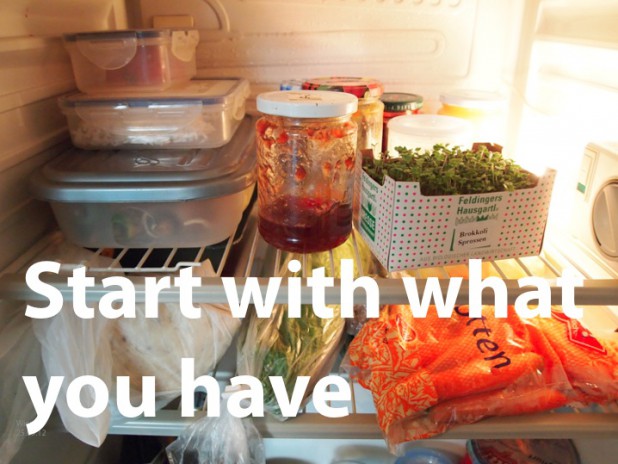 Wie lässt sich unternehmerisches Denken in bestehenden Organisationen stärker verankern?All das erfahren Sie in einem Workshop der ganz besonderen Art. Grundlage sind die Prinzipien von Effectuation. So nennt sich eine innovative Methode zur Gestaltung der Zukunft, die den Denk- und Handlungsmustern erfolgreicher Entrepreneure entspricht. Die Zutaten dazu sind einfach. Man nehme die bestehenden Ressourcen und kreiere etwas Neues und Wertvolles, ohne zusätzliche Investitionen. Damit halten Sie Ihr Risiko gering und nutzen Ungeplantes bewusst als Ressource.Lernen Sie das Effectuation Prinzip genussvoll in unserem Workshop kennen. Sie kreieren gemeinsam mit den von uns zur Verfügung gestellten Lebensmitteln ein Überraschungsmenü. Nutzen Sie die Kreativität und die Ressourcen der Gruppe und genießen Sie gemeinsam das Ergebnis. Lassen Sie sich von Managern aus unterschiedlichen Branchen und Unternehmen inspirieren.Clemens Böge, Geschäftsführer der Beraterei Böge und Sabine Dobesberger, Geschäftsführerin des Kochstudios „Die Pause“ unterstützen Sie dabei.  Termine:Donnerstag, 20.02.2014 > Anmeldung unter: http://www.eventiply.com/de/events/51a7d597/unternehmerisch-kochen-februarund Montag, 10.03.2014 > Anmeldung unter:http://www.eventiply.com/de/events/43c7ef32/unternehmerisch-kochen-maerzZeit:			jeweils 18:00 – 22:00 UhrOrt:			Kochstudio „Die Pause“, Sigmundsgasse 8, 1070 WienUnkostenbeitrag:		45,-- Euro inkl. Mwst. für Zutaten und GetränkeKontakt:			office@diepause.at oder unter 069919743907Wir freuen uns auf einen spannenden und genussvollen Abend.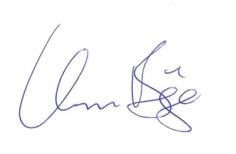 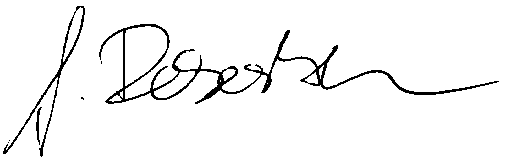 Clemens Böge					Sabine DobesbergerBeraterei Böge					Kochstudio „Die Pause“www.beraterei-boege.com			www.diepause.at